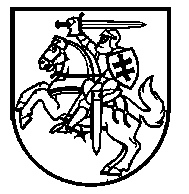 Lietuvos Respublikos VyriausybėnutarimasDėl LIETUVOS RESPUBLIKOS VYRIAUSYBĖS 2000 M. LAPKRIČIO 6 D. NUTARIMO NR. 1346 „DĖL LIETUVOS RESPUBLIKOS GYVENTOJŲ REGISTRO NUOSTATŲ PATVIRTINIMO“ PAKEITIMO2014 m. liepos 2 d. Nr. 624VilniusLietuvos Respublikos Vyriausybė nutaria:1. Pakeisti Lietuvos Respublikos gyventojų registro nuostatus, patvirtintus Lietuvos Respublikos Vyriausybės 2000 m. lapkričio 6 d. nutarimu Nr. 1346 „Dėl Lietuvos Respublikos gyventojų registro nuostatų patvirtinimo“: 1.1. Pakeisti 7 punktą ir jį išdėstyti taip:„7. Registro valdytojas yra Gyventojų registro tarnyba. Registro valdytojas yra asmens duomenų valdytojas ir asmens duomenų tvarkytojas.“1.2. Papildyti 71 punktu:„71. Registro tvarkytojai, kurie yra ir asmens duomenų tvarkytojai:71.1. Gyventojų registro tarnyba;71.2. valstybės įmonė Registrų centras (toliau – Registrų centras).“1.3. Pripažinti netekusiu galios 11.2 papunktį.1.4. Papildyti 121 punktu:„121. Registrų centras:121.1. rengia ir įgyvendina registro techninių ir programinių priemonių kūrimo, plėtros ir tobulinimo planus, investicinius projektus;121.2. teikia registro valdytojui pasiūlymus dėl registro funkcionavimo, tobulinimo ir plėtros;121.3. užtikrina sąveiką su susijusiais registrais ir valstybės informacinėmis sistemomis;121.4. administruoja registro duomenis tvarkančių asmenų duomenis, suteikia jiems prieigos teises ir duomenų tvarkymo slaptažodžius;121.5. organizuoja ir atlieka registro diegimo ir priežiūros darbus, užtikrina tinkamą registro funkcionavimą.“1.5. Pakeisti 47 punktą ir jį išdėstyti taip:„47. Už registro duomenų saugą Lietuvos Respublikos įstatymų nustatyta tvarka pagal kompetenciją atsako Gyventojų registro tarnyba ir Registrų centras.“1.6. Pakeisti 49 punktą ir jį išdėstyti taip:„49. Gyventojų registro tarnyba ir Registrų centras pagal kompetenciją privalo įgyvendinti tinkamas technines, organizacines ir kitas priemones, kurios užtikrintų duomenų apsaugą nuo atsitiktinio ar neteisėto sunaikinimo, pakeitimo, sugadinimo, atskleidimo, neteisėto pasisavinimo, paskelbimo, pateikimo ar kitokio panaudojimo, taip pat kokio nors kito neteisėto tvarkymo.“1.7. Pakeisti 52 punktą ir jį išdėstyti taip:„52. Registro tvarkymas finansuojamas iš Lietuvos Respublikos valstybės biudžeto lėšų, taip pat lėšų, gautų už duomenų teikimą, ir iš kitų teisės aktuose nustatytų finansavimo šaltinių.“2. Šis nutarimas įsigalioja 2014 m. spalio 1 dieną.Ministras Pirmininkas	Algirdas ButkevičiusVidaus reikalų ministras	Dailis Alfonsas Barakauskas